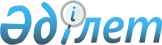 Қазығұрт аудандық мәслихатының 2019 жылғы 20 желтоқсандағы № 52/317-VI "2020-2022 жылдарға арналған аудандық бюджет туралы" шешіміне өзгерістер енгізу туралы
					
			Мерзімі біткен
			
			
		
					Түркістан облысы Қазығұрт аудандық мәслихатының 2020 жылғы 28 тамыздағы № 61/376-VI шешiмi. Түркістан облысының Әдiлет департаментiнде 2020 жылғы 4 қыркүйекте № 5775 болып тiркелдi. Мерзімі өткендіктен қолданыс тоқтатылды
      Қазақстан Республикасының 2008 жылғы 4 желтоқсандағы Бюджет кодексінің 109 бабының 5-тармағына, "Қазақстан Республикасындағы жергілікті мемлекеттік басқару және өзін-өзі басқару туралы" Қазақстан Республикасының 2001 жылғы 23 қаңтардағы Заңының 6-бабының 1-тармағының 1) тармақшасына және Түркістан облыстық мәслихатының 2020 жылғы 21 тамыздағы № 51/531-VI "Түркістан облыстық мәслихатының 2019 жылғы 9 желтоқсандағы № 44/472-VІ "2020-2022 жылдарға арналған облыстық бюджет туралы" шешіміне өзгерістер енгізу туралы" Нормативтік құқықтық актілерді мемлекеттік тіркеу тізілімінде № 5757 тіркелген шешіміне сәйкес, Қазығұрт аудандық мәслихаты ШЕШІМ ҚАБЫЛДАДЫ:
      1. Қазығұрт аудандық мәслихатының 2019 жылғы 20 желтоқсандағы № 52/317-VI "2020-2022 жылдарға арналған аудандық бюджет туралы" (Нормативтік құқықтық актілерді мемлекеттік тіркеу тізілімінде № 5340 тіркелген, 2020 жылы 17 қаңтардағы "Қазығұрт тынысы" газетінде және 2020 жылдың 5 қаңтарында Қазақстан Республикасының нормативтік құқықтық актілерінің эталондық бақылау банкінде электрондық түрде жарияланған) шешіміне мынадай өзгерістер енгізілсін:
      1-тармақ жаңа редакцияда жазылсын:
      "1. Қазығұрт ауданының 2020-2022 жылдарға арналған аудандық бюджеті 1, 2 және 3 қосымшаларға сәйкес, оның ішінде 2020 жылға мынадай көлемде бекітілсін: 
      1) кiрiстер – 26 444 664 мың теңге, оның iшiнде:
      салықтық түсiмдер – 1 617 094 мың теңге;
      салықтық емес түсiмдер – 11 839 мың теңге;
      негізгі капиталды сатудан түсетін түсімдер – 106 908 мың теңге;
      трансферттер түсiмi – 24 708 823 мың теңге;
      2) шығындар – 26 613 841 мың теңге;
      3) таза бюджеттік кредиттеу – 172 515 мың теңге, оның ішінде:
      бюджеттік кредиттер – 217 480 мың теңге;
      бюджеттік кредиттерді өтеу – 44 965 мың теңге;
      4) қаржы активтерімен операциялар бойынша сальдо – 32 000 мың теңге, оның ішінде:
      қаржы активтерін сатып алу – 32 000 мың теңге;
      мемлекеттің қаржы активтерін сатудан түсетін түсімдер - 0;
      5) бюджет тапшылығы (профициті) – -373 692 мың теңге;
      6) бюджет тапшылығын қаржыландыру (профицитін пайдалану) – 373 692 мың теңге, оның ішінде:
      қарыздар түсімі – 217 480 мың теңге;
      қарыздарды өтеу – 44 965 мың теңге;
      бюджет қаражатының пайдаланылатын қалдықтары – 201 177 мың теңге.".
      Аталған шешімнің 1 қосымшасы осы шешімнің қосымшасына сәйкес жаңа редакцияда жазылсын.
      2. "Қазығұрт аудандық маслихат аппараты" мемлекеттік мекемесі Қазақстан Республикасының заңнамасында белгіленген тәртіппен:
      1) осы шешімнің "Қазақстан Республикасы Әділет министрлігі Түркістан облысының Әділет департаменті" Республикалық мемлекеттік мекемесінде мемлекеттік тіркелуін;
      2) ресми жарияланғаннан кейін осы шешімді Қазығұрт аудандық мәслихатының интернет – ресурсына орналастыруын қамтамасыз етсін.
      3. Осы шешім 2020 жылдың 1 қаңтарынан бастап қолданысқа енгізілсін. 2020 жылға арналған аудандық бюджет
					© 2012. Қазақстан Республикасы Әділет министрлігінің «Қазақстан Республикасының Заңнама және құқықтық ақпарат институты» ШЖҚ РМК
				
      Аудандық мәслихат

      сессиясының төрағасы

А. Жылкыбаев

      Аудандық мәслихат хатшысы

У. Копеев
Қазығұрт аудандық
мәслихатының 2020 жылғы
28 тамыздағы № 61/376-VI
шешіміне қосымшаҚазығұрт аудандық
мәслихатының 2019 жылғы
20 желтоқсандағы № 52/317-VI
шешіміне 1-қосымша
Санаты
Санаты
Санаты
Санаты
Санаты
Санаты
Санаты
Санаты
Сомасы мың теңге
Сыныбы Атауы
Сыныбы Атауы
Сыныбы Атауы
Сыныбы Атауы
Сыныбы Атауы
Сыныбы Атауы
Сыныбы Атауы
Сомасы мың теңге
Кіші сыныбы
Кіші сыныбы
Кіші сыныбы
Кіші сыныбы
Кіші сыныбы
Сомасы мың теңге
1. Кірістер
1. Кірістер
26 444 664
1
Салықтық түсімдер
Салықтық түсімдер
1 617 094
01
01
Табыс салығы
Табыс салығы
644 792
1
1
1
Корпоративтік табыс салығы
Корпоративтік табыс салығы
293 730
2
2
2
Жеке табыс салығы
Жеке табыс салығы
351 062
03
03
Әлеуметтiк салық
Әлеуметтiк салық
331 610
1
1
1
Әлеуметтік салық
Әлеуметтік салық
331 610
04
04
Меншiкке салынатын салықтар
Меншiкке салынатын салықтар
605 765
1
1
1
Мүлiкке салынатын салықтар
Мүлiкке салынатын салықтар
601 851
5
5
5
Бірыңғай жер салығы
Бірыңғай жер салығы
3 914
05
05
Тауарларға, жұмыстарға және қызметтерге салынатын iшкi салықтар 
Тауарларға, жұмыстарға және қызметтерге салынатын iшкi салықтар 
19 288
2
2
2
Акциздер
Акциздер
6 520
3
3
3
Табиғи және басқа да ресурстарды пайдаланғаны үшiн түсетiн түсiмдер
Табиғи және басқа да ресурстарды пайдаланғаны үшiн түсетiн түсiмдер
5 320
4
4
4
Кәсiпкерлiк және кәсiби қызметтi жүргiзгенi үшiн алынатын алымдар
Кәсiпкерлiк және кәсiби қызметтi жүргiзгенi үшiн алынатын алымдар
7 434
5
5
5
Ойын бизнесіне салық
Ойын бизнесіне салық
14
08
08
Заңдық маңызы бар әрекеттерді жасағаны және (немесе) оған уәкілеттігі бар мемлекеттік органдар немесе лауазымды адамдар құжаттар бергені үшін алынатын міндетті төлемдер
Заңдық маңызы бар әрекеттерді жасағаны және (немесе) оған уәкілеттігі бар мемлекеттік органдар немесе лауазымды адамдар құжаттар бергені үшін алынатын міндетті төлемдер
15 639
1
1
1
Мемлекеттік баж
Мемлекеттік баж
15 639
2
Салықтық емес түсiмдер
Салықтық емес түсiмдер
11 839
01
01
Мемлекеттік меншіктен түсетін кірістер
Мемлекеттік меншіктен түсетін кірістер
5 317
1
1
1
Мемлекеттік кәсіпорындардың таза кірісі бөлігінің түсімдері
Мемлекеттік кәсіпорындардың таза кірісі бөлігінің түсімдері
259
5
5
5
Мемлекет меншігіндегі мүлікті жалға беруден түсетін кірістер
Мемлекет меншігіндегі мүлікті жалға беруден түсетін кірістер
5 040
7
7
7
Мемлекеттік бюджеттен берілген кредиттер бойынша сыйақылар
Мемлекеттік бюджеттен берілген кредиттер бойынша сыйақылар
18
04
04
Мемлекеттік бюджеттен қаржыландырылатын, сондай-ақ Қазақстан Республикасы Ұлттық Банкінің бюджетінен (шығыстар сметасынан) ұсталатын және қаржыландырылатын мемлекеттік мекемелер салатын айыппұлдар, өсімпұлдар, санкциялар, өндіріп алулар
Мемлекеттік бюджеттен қаржыландырылатын, сондай-ақ Қазақстан Республикасы Ұлттық Банкінің бюджетінен (шығыстар сметасынан) ұсталатын және қаржыландырылатын мемлекеттік мекемелер салатын айыппұлдар, өсімпұлдар, санкциялар, өндіріп алулар
1338
1
1
1
Мемлекеттік бюджеттен қаржыландырылатын, сондай-ақ Қазақстан Республикасы Ұлттық Банкінің бюджетінен (шығыстар сметасынан) ұсталатын және қаржыландырылатын мемлекеттік мекемелер салатын айыппұлдар, өсімпұлдар, санкциялар, өндіріп алулар
Мемлекеттік бюджеттен қаржыландырылатын, сондай-ақ Қазақстан Республикасы Ұлттық Банкінің бюджетінен (шығыстар сметасынан) ұсталатын және қаржыландырылатын мемлекеттік мекемелер салатын айыппұлдар, өсімпұлдар, санкциялар, өндіріп алулар
1338
06
06
Басқа да салықтық емес түсiмдер
Басқа да салықтық емес түсiмдер
5 184
1
1
1
Басқа да салықтық емес түсiмдер
Басқа да салықтық емес түсiмдер
5 184
3
Негізгі капиталды сатудан түсетін түсімдер
Негізгі капиталды сатудан түсетін түсімдер
106 908
01
01
Мемлекеттік мекемелерге бекітілген мемлекеттік мүлікті сату
Мемлекеттік мекемелерге бекітілген мемлекеттік мүлікті сату
82408
1
1
1
Мемлекеттік мекемелерге бекітілген мемлекеттік мүлікті сату
Мемлекеттік мекемелерге бекітілген мемлекеттік мүлікті сату
82408
03
03
Жердi және материалдық емес активтердi сату
Жердi және материалдық емес активтердi сату
24 500
1
1
1
Жерді сату
Жерді сату
24 500
4
Трансферттер түсімі
Трансферттер түсімі
24 708 823
02
02
Мемлекеттiк басқарудың жоғары тұрған органдарынан түсетiн трансферттер
Мемлекеттiк басқарудың жоғары тұрған органдарынан түсетiн трансферттер
24 708 823
2
2
2
Облыстық бюджеттен түсетiн трансферттер
Облыстық бюджеттен түсетiн трансферттер
24 708 823
Функционалдық топ
Функционалдық топ
Функционалдық топ
Функционалдық топ
Функционалдық топ
Функционалдық топ
Функционалдық топ
Функционалдық топ
Сомасы мың теңге
Кіші функция
Кіші функция
Кіші функция
Кіші функция
Кіші функция
Кіші функция
Кіші функция
Сомасы мың теңге
Бюджеттік бағдарламалардың әкімшісі
Бюджеттік бағдарламалардың әкімшісі
Бюджеттік бағдарламалардың әкімшісі
Бюджеттік бағдарламалардың әкімшісі
Бюджеттік бағдарламалардың әкімшісі
Бюджеттік бағдарламалардың әкімшісі
Сомасы мың теңге
Бағдарлама
Бағдарлама
Бағдарлама
Бағдарлама
Сомасы мың теңге
2. Шығындар
26 613 841
01
Жалпы сипаттағы мемлекеттiк қызметтер
370 439
01
Мемлекеттiк басқарудың жалпы функцияларын орындайтын өкiлдi, атқарушы және басқа органдар
239 115
112
112
112
Аудан (облыстық маңызы бар қала) мәслихатының аппараты
26 145
001
001
Аудан (облыстық маңызы бар қала) мәслихатының қызметін қамтамасыз ету жөніндегі қызметтер
26 145
122
122
122
Аудан (облыстық маңызы бар қала) әкімінің аппараты
212 970
001
001
Аудан (облыстық маңызы бар қала) әкімінің қызметін қамтамасыз ету жөніндегі қызметтер
122 970
106
106
Әлеуметтік, табиғи және техногендік сипаттағы төтенше жағдайларды жою үшін жергілікті атқарушы органның төтенше резерві есебінен іс-шаралар өткізу
90 000
02
Қаржылық қызмет
2 850
459
459
459
Ауданның (облыстық маңызы бар қаланың) экономика және қаржы бөлімі
2 850
003
003
Салық салу мақсатында мүлікті бағалауды жүргізу
2 500
010
010
Жекешелендіру, коммуналдық меншікті басқару, жекешелендіруден кейінгі қызмет және осыған байланысты дауларды реттеу
350
09
Жалпы сипаттағы өзге де мемлекеттiк қызметтер
128 474
458
458
458
Ауданның (облыстық маңызы бар қаланың) тұрғын үй-коммуналдық шаруашылығы, жолаушылар көлігі және автомобиль жолдары бөлімі
80 670
001
001
Жергілікті деңгейде тұрғын үй-коммуналдық шаруашылығы, жолаушылар көлігі және автомобиль жолдары саласындағы мемлекеттік саясатты іске асыру жөніндегі қызметтер
80 670
459
459
459
Ауданның (облыстық маңызы бар қаланың) экономика және қаржы бөлімі
47 804
001
001
Ауданның (облыстық маңызы бар қаланың) экономикалық саясаттын қалыптастыру мен дамыту, мемлекеттік жоспарлау, бюджеттік атқару және коммуналдық меншігін басқару саласындағы мемлекеттік саясатты іске асыру жөніндегі қызметтер
47 054
015
015
Мемлекеттік органның күрделі шығыстары
750
02
Қорғаныс
30 562
01
Әскери мұқтаждар
20 790
122
122
122
Аудан (облыстық маңызы бар қала) әкімінің аппараты
20 790
005
005
Жалпыға бірдей әскери міндетті атқару шеңберіндегі іс-шаралар
20 790
02
Төтенше жағдайлар жөнiндегi жұмыстарды ұйымдастыру
9 772
122
122
122
Аудан (облыстық маңызы бар қала) әкімінің аппараты
9 772
007
007
Аудандық (қалалық) ауқымдағы дала өрттерінің, сондай-ақ мемлекеттік өртке қарсы қызмет органдары құрылмаған елдi мекендерде өрттердің алдын алу және оларды сөндіру жөніндегі іс-шаралар
9 772
03
Қоғамдық тәртіп, қауіпсіздік, құқықтық, сот, қылмыстық-атқару қызметі
46 825
01
Құқық қорғау қызметi
42 983
472
472
472
Ауданның (облыстық маңызы бар қаланың) құрылыс, сәулет және қала құрылысы бөлімі
42 983
066
066
Қоғамдық тәртіп пен қауіпсіздік объектілерін салу
42 983
09
Қоғамдық тәртіп және қауіпсіздік саласындағы өзге де қызметтер
3 842
458
458
458
Ауданның (облыстық маңызы бар қаланың) тұрғын үй-коммуналдық шаруашылығы, жолаушылар көлігі және автомобиль жолдары бөлімі
3 842
021
021
Елдi мекендерде жол қозғалысы қауiпсiздiгін қамтамасыз ету
3 842
04
Бiлiм беру
15 479 753
01
Мектепке дейiнгi тәрбие және оқыту
11 740
464
464
464
464
Ауданның (облыстық маңызы бар қаланың) білім бөлімі
11 740
040
040
Мектепке дейінгі білім беру ұйымдарында мемлекеттік білім беру тапсырысын іске асыруға
11 740
02
Бастауыш, негізгі орта және жалпы орта білім беру
14 089 074
464
464
464
Ауданның (облыстық маңызы бар қаланың) білім бөлімі
13 172 971
003
003
Жалпы білім беру
13 108 511
006
006
Балаларға қосымша білім беру
64 460
472
472
472
Ауданның (облыстық маңызы бар қаланың) құрылыс, сәулет және қала құрылысы бөлімі
916 103
022
022
Бастауыш, негізгі орта және жалпы орта білім беру объектілерін салу және реконструкциялау
916 103
09
Бiлiм беру саласындағы өзге де қызметтер
1 378 939
464
464
464
Ауданның (облыстық маңызы бар қаланың) білім бөлімі
1 378 939
001
001
Жергілікті деңгейде білім беру саласындағы мемлекеттік саясатты іске асыру жөніндегі қызметтер
19 792
005
005
Ауданның (облыстық маңызы бар қаланың) мемлекеттік білім беру мекемелер үшін оқулықтар мен оқу-әдiстемелiк кешендерді сатып алу және жеткізу
200 851
007
007
Аудандық (қалалық) ауқымдағы мектеп олимпиадаларын және мектептен тыс іс-шараларды өткiзу
2 000
015
015
Жетім баланы (жетім балаларды) және ата-аналарының қамқорынсыз қалған баланы (балаларды) күтіп-ұстауға қамқоршыларға (қорғаншыларға) ай сайынға ақшалай қаражат төлемі
28 209
022
022
Жетім баланы (жетім балаларды) және ата-анасының қамқорлығынсыз қалған баланы (балаларды) асырап алғаны үшін Қазақстан азаматтарына біржолғы ақша қаражатын төлеуге арналған төлемдер
405
067
067
Ведомстволық бағыныстағы мемлекеттік мекемелер мен ұйымдардың күрделі шығыстары
248 721
113
113
Төменгі тұрған бюджеттерге берілетін нысаналы ағымдағы трансферттер
878 961
06
Әлеуметтiк көмек және әлеуметтiк қамсыздандыру
2 840 813
01
Әлеуметтiк қамсыздандыру
1 779 359
451
451
451
Ауданның (облыстық маңызы бар қаланың) жұмыспен қамту және әлеуметтік бағдарламалар бөлімі
1 750 143
005
005
Мемлекеттік атаулы әлеуметтік көмек
1 750 143
464
464
464
Ауданның (облыстық маңызы бар қаланың) білім бөлімі
29 216
030
030
Патронат тәрбиешілерге берілген баланы (балаларды) асырап бағу
29 216
02
Әлеуметтiк көмек
998 013
451
451
451
Ауданның (облыстық маңызы бар қаланың) жұмыспен қамту және әлеуметтік бағдарламалар бөлімі
998 013
002
002
Жұмыспен қамту бағдарламасы
632 530
006
006
Тұрғын үйге көмек көрсету
21 325
007
007
Жергілікті өкілетті органдардың шешімі бойынша мұқтаж азаматтардың жекелеген топтарына әлеуметтік көмек
86 597
010
010
Үйден тәрбиеленіп оқытылатын мүгедек балаларды материалдық қамтамасыз ету
2 398
014
014
Мұқтаж азаматтарға үйде әлеуметтiк көмек көрсету
69 256
017
017
Оңалтудың жеке бағдарламасына сәйкес мұқтаж мүгедектердi мiндеттi гигиеналық құралдармен қамтамасыз ету, қозғалуға қиындығы бар бірінші топтағы мүгедектерге жеке көмекшінің және есту бойынша мүгедектерге қолмен көрсететiн тіл маманының қызметтерін ұсыну
132 331
023
023
Жұмыспен қамту орталықтарының қызметін қамтамасыз ету
53 576
09
Әлеуметтiк көмек және әлеуметтiк қамтамасыз ету салаларындағы өзге де қызметтер
63 441
451
451
451
Ауданның (облыстық маңызы бар қаланың) жұмыспен қамту және әлеуметтік бағдарламалар бөлімі
63 441
001
001
Жергілікті деңгейде халық үшін әлеуметтік бағдарламаларды жұмыспен қамтуды қамтамасыз етуді іске асыру саласындағы мемлекеттік саясатты іске асыру жөніндегі қызметтер
50 282
011
011
Жәрдемақыларды және басқа да әлеуметтік төлемдерді есептеу, төлеу мен жеткізу бойынша қызметтерге ақы төлеу
2 341
050
050
Қазақстан Республикасында мүгедектердің құқықтарын қамтамасыз етуге және өмір сүру сапасын жақсарту
10 818
07
Тұрғын үй-коммуналдық шаруашылық
2 205 099
01
Тұрғын үй шаруашылығы
814 327
458
458
458
Ауданның (облыстық маңызы бар қаланың) тұрғын үй-коммуналдық шаруашылығы, жолаушылар көлігі және автомобиль жолдары бөлімі
754 323
033
033
Инженерлік-коммуникациялық инфрақұрылымды жобалау, дамыту және (немесе) жайластыру
993
070
070
Қазақстан Республикасында төтенше жағдай режимінде коммуналдық қызметтерге ақы төлеу бойынша халықтың төлемдерін өтеу
753 330
463
463
463
Ауданның (облыстық маңызы бар қаланың) жер қатынастары бөлімі
1 204
016
016
Мемлекет мұқтажы үшін жер учаскелерін алу
1 204
472
472
472
Ауданның (облыстық маңызы бар қаланың) құрылыс, сәулет және қала құрылысы бөлімі
58 800
098
098
Коммуналдық тұрғын үй қорының тұрғын үйлерін сатып алу
58 800
02
Коммуналдық шаруашылық
1 051 362
458
458
458
Ауданның (облыстық маңызы бар қаланың) тұрғын үй-коммуналдық шаруашылығы, жолаушылар көлігі және автомобиль жолдары бөлімі
1 051 362
012
012
Сумен жабдықтау және су бұру жүйесінің жұмыс істеуі
78 819
027
027
Ауданның (облыстық маңызы бар қаланың) коммуналдық меншігіндегі газ жүйелерін қолдануды ұйымдастыру
16 928
058
058
Елді мекендердегі сумен жабдықтау және су бұру жүйелерін дамыту
955 615
03
Елді-мекендерді абаттандыру
339 410
458
458
458
Ауданның (облыстық маңызы бар қаланың) тұрғын үй-коммуналдық шаруашылығы, жолаушылар көлігі және автомобиль жолдары бөлімі
339 410
015
015
Елдi мекендердегі көшелердi жарықтандыру
29 987
016
016
Елдi мекендердiң санитариясын қамтамасыз ету
98 007
018
018
Елдi мекендердi абаттандыру және көгалдандыру
211 416
08
Мәдениет, спорт, туризм және ақпараттық кеңістiк
730 504
01
Мәдениет саласындағы қызмет
232 345
455
455
455
Ауданның (облыстық маңызы бар қаланың) мәдениет және тілдерді дамыту бөлімі
181 555
003
003
Мәдени-демалыс жұмысын қолдау
181 555
472
472
472
Ауданның (облыстық маңызы бар қаланың) құрылыс, сәулет және қала құрылысы бөлімі
50 790
011
011
Мәдениет объектілерін дамыту
50 790
02
Спорт
256 259
465
465
465
Ауданның (облыстық маңызы бар қаланың) дене шынықтыру және спорт бөлімі
256 259
001
001
Жергілікті деңгейде дене шынықтыру және спорт саласындағы мемлекеттік саясатты іске асыру жөніндегі қызметтер
17 368
005
005
Ұлттық және бұқаралық спорт түрлерін дамыту
221 691
006
006
Аудандық (облыстық маңызы бар қалалық) деңгейде спорттық жарыстар өткiзу
3 000
007
007
Әртүрлi спорт түрлерi бойынша аудан (облыстық маңызы бар қала) құрама командаларының мүшелерiн дайындау және олардың облыстық спорт жарыстарына қатысуы
8 000
032
032
Ведомстволық бағыныстағы мемлекеттік мекемелерінің және ұйымдарының күрделі шығыстары
6 200
03
Ақпараттық кеңiстiк
162 803
455
455
455
Ауданның (облыстық маңызы бар қаланың) мәдениет және тілдерді дамыту бөлімі
144 303
006
006
Аудандық (қалалық) кiтапханалардың жұмыс iстеуi
121 344
007
007
Мемлекеттiк тiлдi және Қазақстан халқының басқа да тiлдерін дамыту
22 959
456
456
456
Ауданның (облыстық маңызы бар қаланың) ішкі саясат бөлімі
18 500
002
002
Мемлекеттік ақпараттық саясат жүргізу жөніндегі қызметтер
18 500
09
Мәдениет, спорт, туризм және ақпараттық кеңiстiктi ұйымдастыру жөнiндегi өзге де қызметтер
79 097
455
455
455
Ауданның (облыстық маңызы бар қаланың) мәдениет және тілдерді дамыту бөлімі
12 683
001
001
Жергілікті деңгейде тілдерді және мәдениетті дамыту саласындағы мемлекеттік саясатты іске асыру жөніндегі қызметтер
12 683
456
456
456
Ауданның (облыстық маңызы бар қаланың) ішкі саясат бөлімі
66 414
001
001
Жергілікті деңгейде ақпарат, мемлекеттілікті нығайту және азаматтардың әлеуметтік сенімділігін қалыптастыру саласында мемлекеттік саясатты іске асыру жөніндегі қызметтер
30 254
003
003
Жастар саясаты саласында іс-шараларды іске асыру
35 360
032
032
Ведомстволық бағыныстағы мемлекеттік мекемелерінің және ұйымдарының күрделі шығыстары
800
09
Отын-энергетика кешенi және жер қойнауын пайдалану
620 075
01
Отын және энергетика
145 200
458
458
458
Ауданның (облыстық маңызы бар қаланың) тұрғын үй-коммуналдық шаруашылығы, жолаушылар көлігі және автомобиль жолдары бөлімі
145 200
019
019
Жылу-энергетикалық жүйені дамыту
145 200
09
Отын-энергетика кешенi және жер қойнауын пайдалану саласындағы өзге де қызметтер
474 875
458
458
458
Ауданның (облыстық маңызы бар қаланың) тұрғын үй-коммуналдық шаруашылығы, жолаушылар көлігі және автомобиль жолдары бөлімі
474 875
036
036
Газ тасымалдау жүйесін дамыту
474 875
10
Ауыл, су, орман, балық шаруашылығы, ерекше қорғалатын табиғи аумақтар, қоршаған ортаны және жануарлар дүниесін қорғау, жер қатынастары
116 018
01
Ауыл шаруашылығы
37 127
462
462
462
Ауданның (облыстық маңызы бар қаланың) ауыл шаруашылығы бөлімі
37 127
001
001
Жергілікті деңгейде ауыл шаруашылығы саласындағы мемлекеттік саясатты іске асыру жөніндегі қызметтер
37 127
06
Жер қатынастары
28 779
463
463
463
Ауданның (облыстық маңызы бар қаланың) жер қатынастары бөлімі
28 779
001
001
Аудан (облыстық маңызы бар қала) аумағында жер қатынастарын реттеу саласындағы мемлекеттік саясатты іске асыру жөніндегі қызметтер
26 136
006
006
Аудандардың, облыстық маңызы бар, аудандық маңызы бар қалалардың, кенттердiң, ауылдардың, ауылдық округтердiң шекарасын белгiлеу кезiнде жүргiзiлетiн жерге орналастыру
2 643
09
Ауыл, су, орман, балық шаруашылығы, қоршаған ортаны қорғау және жер қатынастары саласындағы басқа да қызметтер
50 112
459
459
459
459
Ауданның (облыстық маңызы бар қаланың) экономика және қаржы бөлімі
50 112
099
099
Мамандарға әлеуметтік қолдау көрсету жөніндегі шараларды іске асыру
50 112
11
Өнеркәсіп, сәулет, қала құрылысы және құрылыс қызметі
34 516
02
Сәулет, қала құрылысы және құрылыс қызметі
34 516
472
472
472
Ауданның (облыстық маңызы бар қаланың) құрылыс, сәулет және қала құрылысы бөлімі
34 516
001
001
Жергілікті деңгейде құрылыс, сәулет және қала құрылысы саласындағы мемлекеттік саясатты іске асыру жөніндегі қызметтер
34 516
12
Көлiк және коммуникация
752 852
02
Автомобиль көлiгi
747 852
458
458
458
Ауданның (облыстық маңызы бар қаланың) тұрғын үй-коммуналдық шаруашылығы, жолаушылар көлігі және автомобиль жолдары бөлімі
747 852
023
023
Автомобиль жолдарының жұмыс істеуін қамтамасыз ету
747 852
09
Көлiк және коммуникациялар саласындағы өзге де қызметтер
5 000
458
458
458
Ауданның (облыстық маңызы бар қаланың) тұрғын үй-коммуналдық шаруашылығы, жолаушылар көлігі және автомобиль жолдары бөлімі
5 000
037
037
Әлеуметтік маңызы бар қалалық (ауылдық), қала маңындағы және ауданішілік қатынастар бойынша жолаушылар тасымалдарын субсидиялау
5 000
13
Басқалар
1 219 374
03
Кәсiпкерлiк қызметтi қолдау және бәсекелестікті қорғау
24 524
469
469
469
Ауданның (облыстық маңызы бар қаланың) кәсіпкерлік бөлімі
24 524
001
001
Жергілікті деңгейде кәсіпкерлікті дамыту саласындағы мемлекеттік саясатты іске асыру жөніндегі қызметтер
24 524
09
Басқалар
1 194 850
458
458
458
Ауданның (облыстық маңызы бар қаланың) тұрғын үй-коммуналдық шаруашылығы, жолаушылар көлігі және автомобиль жолдары бөлімі
1 182 460
062
062
"Ауыл - Ел бесігі" жобасы шеңберінде ауылдық елді мекендердегі әлеуметтік және инженерлік инфрақұрылым бойынша іс-шараларды іске асыру
1 182 460
459
459
459
Ауданның (облыстық маңызы бар қаланың) экономика және қаржы бөлімі
12 390
012
012
Ауданның (облыстық маңызы бар қаланың) жергілікті атқарушы органының резерві
12 390
14
Борышқа қызмет көрсету
359
01
Борышқа қызмет көрсету
359
459
459
459
Ауданның (облыстық маңызы бар қаланың) экономика және қаржы бөлімі
359
021
021
Жергілікті атқарушы органдардың облыстық бюджеттен қарыздар бойынша сыйақылар мен өзге де төлемдерді төлеу бойынша борышына қызмет көрсету
359
15
Трансферттер
2 166 652
01
Трансферттер
2 166 652
459
459
459
Ауданның (облыстық маңызы бар қаланың) экономика және қаржы бөлімі
2 166 652
006
006
Нысаналы пайдаланылмаған (толық пайдаланылмаған) трансферттерді қайтару
9
024
024
Заңнаманы өзгертуге байланысты жоғары тұрған бюджеттің шығындарын өтеуге төменгі тұрған бюджеттен ағымдағы нысаналы трансферттер
83 706
054
054
азақстан Республикасының Ұлттық қорынан берілетін нысаналы трансферт есебінен республикалық бюджеттен бөлінген пайдаланылмаған (түгел пайдаланылмаған) нысаналы трансферттердің сомасын қайтару
152 142
038
038
Субвенциялар
1 930 795
3. Таза бюджеттік кредиттеу
172 515
Бюджеттік кредиттер
217 480
10
Ауыл, су, орман, балық шаруашылығы, ерекше қорғалатын табиғи аумақтар, қоршаған ортаны және жануарлар дүниесін қорғау, жер қатынастары
217 480
09
Ауыл, су, орман, балық шаруашылығы, қоршаған ортаны қорғау және жер қатынастары саласындағы басқа да қызметтер
217 480
459
459
Ауданның (облыстық маңызы бар қаланың) экономика және қаржы бөлімі
217 480
018
018
018
Мамандарды әлеуметтік қолдау шараларын іске асыруға берілетін бюджеттік кредиттер
217 480
Бюджеттік кредиттерді өтеу
44 965
5
Бюджеттік кредиттерді өтеу
44 965
01
Бюджеттік кредиттерді өтеу
44 965
1
1
Мемлекеттік бюджеттен берілген бюджеттік кредиттерді өтеу
44 965
13
13
13
Жеке тұлғаларға жергілікті бюджеттен берілген бюджеттік кредиттерді өтеу
44 965
4.Қаржы активтерімен операциялар бойынша сальдо 
32 000
Қаржы активтерін сатып алу
32 000
13
Басқалар
32 000
9
Басқалар
32 000
462
462
Ауданның (облыстық маңызы бар қаланың) ауыл шаруашылығы бөлімі
32 000
065
065
065
Заңды тұлғалардың жарғылық капиталын қалыптастыру немесе ұлғайту
32 000
Мемлекеттің қаржы активтерін сатудан түсетін түсімдер
0
5. Бюджет тапшылығы (профициті)
-373 692
6. Бюджет тапшылығын қаржыландыру (профицитін пайдалану)
373 692
Қарыздар түсімі
217 480
7
Қарыздар түсімі
217 480
01
Мемлекеттік ішкі қарыздар
217 480
2
2
Қарыз алу келісім-шарттары
217 480
03
03
03
Ауданның (облыстық маңызы бар қаланың) жергілікті атқарушы органы алатын қарыздар
217 480
Қарыздарды өтеу
44 965
16
Қарыздарды өтеу
44 965
01
Қарыздарды өтеу
44 965
459
459
Ауданның (облыстық маңызы бар қаланың) экономика және қаржы бөлімі
44 965
005
005
005
Жергілікті атқарушы органның жоғары тұрған бюджет алдындағы борышын өтеу
44 965
Бюджет қаражатының пайдаланылатын қалдықтары
201 177